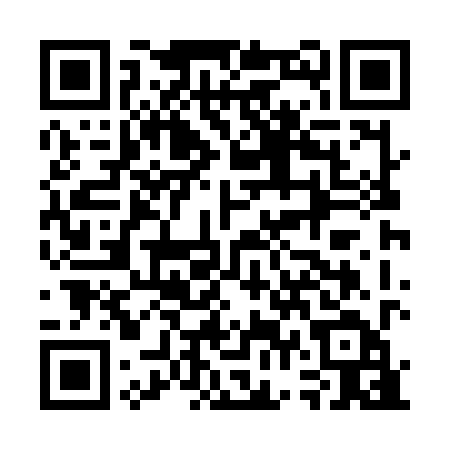 Ramadan times for Agivey River, UKMon 11 Mar 2024 - Wed 10 Apr 2024High Latitude Method: Angle Based RulePrayer Calculation Method: Islamic Society of North AmericaAsar Calculation Method: HanafiPrayer times provided by https://www.salahtimes.comDateDayFajrSuhurSunriseDhuhrAsrIftarMaghribIsha11Mon5:115:116:5012:364:236:236:238:0312Tue5:085:086:4812:364:256:256:258:0513Wed5:055:056:4512:364:266:276:278:0714Thu5:035:036:4312:354:286:296:298:0915Fri5:005:006:4012:354:306:316:318:1216Sat4:574:576:3812:354:316:336:338:1417Sun4:544:546:3512:354:336:356:358:1618Mon4:524:526:3312:344:346:376:378:1819Tue4:494:496:3012:344:366:396:398:2020Wed4:464:466:2812:344:386:416:418:2321Thu4:434:436:2512:334:396:436:438:2522Fri4:404:406:2212:334:416:456:458:2723Sat4:384:386:2012:334:426:476:478:2924Sun4:354:356:1712:324:446:496:498:3225Mon4:324:326:1512:324:456:516:518:3426Tue4:294:296:1212:324:476:536:538:3627Wed4:264:266:1012:324:486:556:558:3928Thu4:234:236:0712:314:506:566:568:4129Fri4:204:206:0512:314:516:586:588:4430Sat4:174:176:0212:314:537:007:008:4631Sun5:145:146:591:305:548:028:029:481Mon5:115:116:571:305:568:048:049:512Tue5:085:086:541:305:578:068:069:533Wed5:045:046:521:295:588:088:089:564Thu5:015:016:491:296:008:108:109:595Fri4:584:586:471:296:018:128:1210:016Sat4:554:556:441:296:038:148:1410:047Sun4:524:526:421:286:048:168:1610:068Mon4:494:496:391:286:058:188:1810:099Tue4:454:456:371:286:078:208:2010:1210Wed4:424:426:341:286:088:228:2210:14